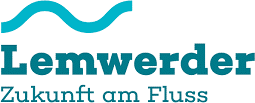 Nachweis über Berufstätigkeit oder Teilnahme an KursenNachweis über Berufstätigkeitzum Antrag auf Betreuung in einer Kindertagesstätte der Gemeinde Lemwerder(zusätzlich ist ein Nachweis über die Erzielung von Einkommen erforderlich)Arbeitgeber:Beschäftigte/r:Hiermit bestätige ich, dass die vorstehend genannte Person bei mir wie folgt sozialversicherungspflichtig und gegen Entgelt oder als Beamtin/Beamter beschäftigt ist:Die Beschäftigung besteht im Jahr 2022/23 (01.08.2022 - 31.07.2023): unbefristetbefristet (Zeitraum)    	Elternzeit (Zeitraum)   	Anmerkung:Ort, Datum	Unterschrift, Stempel ArbeitgeberMit meiner Unterschrift verpflichte ich mich, jede Änderung unverzüglich der Gemeinde Lemwerder mitzuteilen.Ort, Datum	UnterschriftBitte wenden!Nachweis über Teilnahme an einer Maßnahme bzw. Sprach- oder Integrationskurs zum Antrag auf Betreuung in einer Kindertagesstätte der Gemeinde Lemwerder (zusätzlich ist ein schriftlicher Nachweis erforderlich)Teilnehmer|in:Hiermit bestätige ich, dass die vorstehende Person zu folgenden Zeiten an einem Kurs teilnimmt:Die Teilnahme besteht im Jahr 2022/23 (01.08.2022 - 31.07.2023): unbefristetbefristet (Zeitraum)    	Anmerkung:Ort, Datum	Unterschrift, Stempel KursleiterMit meiner Unterschrift verpflichte ich mich, jede Änderung unverzüglich der Gemeinde Lemwerder mitzuteilen.Ort, Datum	UnterschriftFirmennameAnschriftName, VornameAnschriftRegelmäßige, durchschnittlicheWochenarbeitszeitArbeitszeit (von/bis)WochentageName, VornameAnschriftRegelmäßige, durchschnittlicheWochenzeitZeit (von/bis)Wochentage